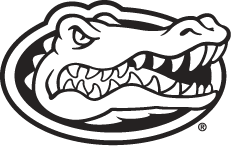 Relays email: floridarelays@gators.ufl.eduHigh School EntriesAll high school entries will done through fl.milesplit.comCollegiate Teams and Unattached AthletesAll entries will be done through directathletics.comNote to post-collegiate open and unattached athletes If you are entering yourself as an unattached/open INDIVIDUAL athlete, you must create an INDIVIDUAL athlete account at directathletics.com. If you are entering a club/open relay or are a coach submitting multiple club/open entries from one club affiliation, you should create a team account at directathletics.com and select "Club" as the team type. Open/club relays must be entered through a club TEAM account -- NOT an INDIVIDUAL athlete account. A list of those athletes that have qualified for the 2018 Florida  Relays will be posted on floridagators.com by Thursday March 22nd, 2018 by 6 p.m.(EST). If you are NOT listed, you HAVE NOT qualified.Entry deadlines Entries for all divisions must be submitted by 6:00pm (EST), Monday, March 19th . You may edit and update your entries online anytime before the entry deadline. All submitted entries in the system at the entry deadline listed above will be considered FINAL. Please be sure to print a copy of your team's entries and bring it to the meet as confirmation. Please pay special attention to the spelling of your athletes' names, their respective events and mark submitted.Final list of qualifiers A listing of qualifiers for the 2018 Florida Relays will be posted (alphabetically, by event) online at floridagators.com on Thursday, March 22nd, by 6 p.m.(EST) for ALL ATHLETES. Each coach is strongly advised to review the list to see which of their athletes and relay teams have qualified to compete in the Relays. If your athlete is NOT listed, they HAVE NOT qualified.FLORIDA RELAYS TIMELINE(All times EST)Monday		March 19th – 6:00pm		Entries DueThursday	March 22nd  - 6:00pm		Accepted entries posted on Floridagators.comThursday	March 29th – 11:00am-7:00pm	Packet Pickup – Woman’s ClubFriday		March 30th   – 8:00am-6:30pm	Packet Pickup – Woman’s ClubSaturday	March 31st   – 8:00am-1:00pm	Packet Pickup – Woman’s ClubHIGH SCHOOL INFORMATIONAthletes representing high schools must be eligible according to the rules, which govern the athletic participation of their schools; i.e., FHSAA. Each school may enter a maximum of two (2) individuals and one (1) relay team per event.  Additional entries will not be accepted.Each athlete is allowed to participate in no more than 4 events.High School athletes will not be allowed to compete in collegiate/unattached events or sections.Late Entries will be considered through noon March 20th.  No late entries will be allowed in high school field events or the invite 1600.  Once fields have been set and posted on floridagators.com there will be no additional additions.  Late entries will be assessed an additional $50 late fee per person (example: Relays (four people) will be assessed a $200 late fee).  Enter your athlete’s lifetime best, indoors or outdoors, for relays (include a seasonal best or an estimated performance based upon your four athletes individual performances).  We will verify marks based on results in the FLRunners database as well as other sources provided.FIELD SIZES	EVENT			NUMBER ACCEPTED	Field Events			18All other Events			AllInvite 1600			Top 15-20	Opening Heights and Minimum Measurements Opening Heights and Minimum Measurements will be determined prior to the meet based upon the field accepted into the event. High School Sanctioning InfoThe Florida Relays has submitted for sanction of an interstate athletic event to the National Federation of State High School Associations.  The FHSAA has approved the Florida Relays for state of Florida association member schools.  Check with your state high school activities association if you have any questions before entering the Florida Relays.  You can check for information on your state and Florida Relays sanctioning as www.NFHS.org/sanctioning.htmENTRY FEES – HIGH SCHOOLThere is an entry fee of $10 per athlete, with a maximum of $100 per team (unless there is a late fee added).  Male and female teams are considered separate creating a maximum entry fee of $200 per school.  All entry fees are non-refundable and non-transferable.  Entry fees are for the total number of athletes who qualify for the meet as of March 22nd.  Make sure to include all relay runners and alternates when you do your team roster online. Entry fees must be paid at packet pick-up.  Accept cash, check and credit card.  Make checks payable to: University Athletic Association.- To calculate entry fee: Based on the Florida Relays qualifiers list (released Thursday, March 22nd  by 6 p.m., take your TOTAL NUMBER OF ATHLETES WHO QUALIFY AND ALL ALTERNATES x $10 PER ATHLETE.  If this totals more than $100 per gender you will only owe $100.COLLEGE INFORMATIONEntry Deadline is Monday, March 19th at 6:00pm.Entering your athletes is no guarantee of them being accepted into the meet.  Check floridagators.com on Thursday, March 22nd.  Late Entries will be considered through March 20th.  Collegiate Teams will be assessed a $500 late fee perteam.  Directathletics will not allow you to enter marks athletes have not previously achieved.  If you feel your athlete should be considered, please enter a comment and we will consider those as well.The TFRRS results reporting system will be used to research and accept Florida Relays Qualifiers. Best times/marks MUST be verified through TFRRS (from the 2015-2017 seasons), given your athlete(s)/relay team(s) have competed in the entered event(s) prior to the entry deadline. Please make sure you fill out your relay cards in correct full name/relay order to ensure correct results for TFRRS system. Athletes representing colleges/universities must be eligible according to the rules, which govern the athletic participation of their schools; i.e., NCAA, NAIA, or NJCAA. NCAA rules will prevail High School athletes will not be allowed to compete in collegiate events or sections.All athletes accepted into the competition will be posted at floridagators.com by 6:00pm Wednesday, March 21st Each school may enter a maximum of three (3) individuals and two (2) relay teams per event except the 4x200 where a maximum of three (3) relay teams may be entered. Marks for additional College entriesENTRY FEES – COLLEGIATE There is an entry fee of $50 per athlete, with a maximum of $500 per team.  Male and female teams are considered separate creating a maximum entry fee of $1000 per school.  All entry fees are non-refundable and non-transferable.  Entry fees are for the total number of athletes who qualify for the meet as of March 22nd.  Make sure to include all relay runners and alternates when you do your team roster online. Entry fees must be paid at packet pick-up.  Accept cash, check and credit card.  Make checks payable to: University Athletic Association.FIELD SIZES - College	EVENT			NUMBER ACCEPTED	Open Field Events		24Invite Field Events		Top 10-15	Sprint/Hurdle Events 		63Invite 200			8	Steeple/5k			45Relays				AllMinimum Entry MarksWomen:			Men:	High Jump	  1.73		High Jump	  2.05			Pole Vault	  3.65		Pole Vault	  4.80	Long Jump	  5.80		Long Jump	  7.20	Triple Jump	12.00		Triple Jump	14.50	Shot Put	13.00		Shot Put	13.70	Discus		40.00		Discus		45.00	Hammer	45.00		Hammer	50.00	Javelin		35.00		Javelin		55.00Starting heights All starting heights will be determined by Florida Relays meet management. Weather may cause the referee and committee to make an adjustment on the day of the event.Invite 200 We will only accept 8 people in the Invite 200m.   If you would like your athlete to run in the open 200 you are welcome to enter them into the Thursday evening (Post-collegiate) section.  When on directathletics there are two sections offered.    If they are entered into the Invite 200 and are not accepted they will not be moved into Thursday Open 200.  To guarantee acceptance enter the Open 200m.ADDITIONAL CLUB & UNATTACHED INFORMATIONEntering your athletes is no guarantee of them being accepted into the meet.  Check floridagators.com on Thursday, Mach 22nd.  Late Entries will not be accepted. NCAA rules will prevail High School athletes will not be allowed to compete in collegiate events or sections.Entry Deadline is Monday, March 19th at 6:00pm (EST).All athletes accepted into the competition will be posted at floridagators.com by 6:00pm Wednesday, March 21st.Open competitors must be 18 years of age or older on April 1st, 2018. Unattached athletes may not wear a school uniform.ALL ATHLETES NOT COMPETING WITH A COLLEGE MUST SIGN THE WAIVER OF LIABILITY AND HOLD HARMLESS AGREEMENT AND RETURN IT AT PACKET PICK-UP IN ORDER TO COMPETEENTRY FEES –UNATTACHEDThere is an entry fee of $50 per athlete. All entry fees are non-refundable and non-transferable.  Entry fees are for the total number of athletes who qualify for the meet as of March 22nd.  Make sure to include all relay runners and alternates when you do your team roster online. Entry fees must be paid at packet pick-up.  Only accept cash and check.  Make checks payable to: University Athletic Association.GENERAL ANNOUNCEMENTSPACKET PICK-UP Team/Individual packets will be available from the packet pick-up area at the Women’s Club (located across the street behind the track stadium next to the basketball building).  The packets will include meet information, athlete’s numbers, pins, relay cards and a coach’s pass. Packet pick-up times are as follows: Thursday	March 29th  –11:00am-7:00pm		Packet Pickup – Woman’s ClubFriday	March 30th  – 8:00am-6:30pm		Packet Pickup – Woman’s ClubSaturday	March 31st  – 8:00am-1:00pm		Packet Pickup – Woman’s ClubWEIGH-IN INFORMATIONAthletes must weigh-in all throwing implements at the track stadium in the northwest corner of the track (see posted sign).  The weigh-in schedule is as follows. Implements which are not certified as official will be confiscated, and released following the competition.                                 IMPLEMENT WEIGH-IN SCHEDULESImplements can be checked in any day but must be checked in no later than:-   College / Unattached – 2 hours before competition starts-  High School – 1 hour before competition startsENTRY INTO TRACK & FIELD STADIUM Athletes: Competitor number will admit athletes into the stadium.  Coaches: Coach’s passes will admit coaches into the stadium. High school coaches will be given one coaches pass per athlete accepted up to six passes. WARM-UPCompetition Days: All athletes must complete their general warm-up outside the fenced track and field area.  Thursday March 22nd  the track will be open from 9:00am-12:00pm.CHECK-IN PROCEDUREAthletes need to check into the Clerk of Course (NW corner of track) a minimum of one (1) hour prior to their scheduled event time or they will be scratched. Races will be heated after initial check-in for all races.  Scratches can be emailed to floridarelays@gators.ufl.edu PREFERRED LANESFor the 200 and all other oval races conducted in lanes, the order of preferred lanes is 6, 7, 5, 8, 4, 9, 3, 2, 1.ADVANCEMENT PROCEDURE (HIGH SCHOOL 100, 100/110M HURDLES, 4x100, AND 4x400)Top 9 times in each event will advance to the finals ATHLETE’S NUMBERSAthlete’s numbers will be worn on the front for all events except the pole vault.COACHINGNo coaches will be allowed in the fenced track and field areas. Athletes competing in the field events may leave the field to consult with their coach, if it does not interfere with the competition. Coaches will be allowed in the field area, outside the fence near McKethan Baseball Stadium.PROTESTProtests must be filed, in writing, at the clerk tent no later than 30 minutes following the involved incident or decision.FACILITYMondo Surface: 9-48" lanes; double field event areas in long and triple jump, shot put, discus, and pole vault; maximum length of spikes - 1/4" pyramids. High Jump and Javelin will be allowed to use 9mm.  Needle/Pin or Christmas Tree Spikes Will NOT Be Allowed.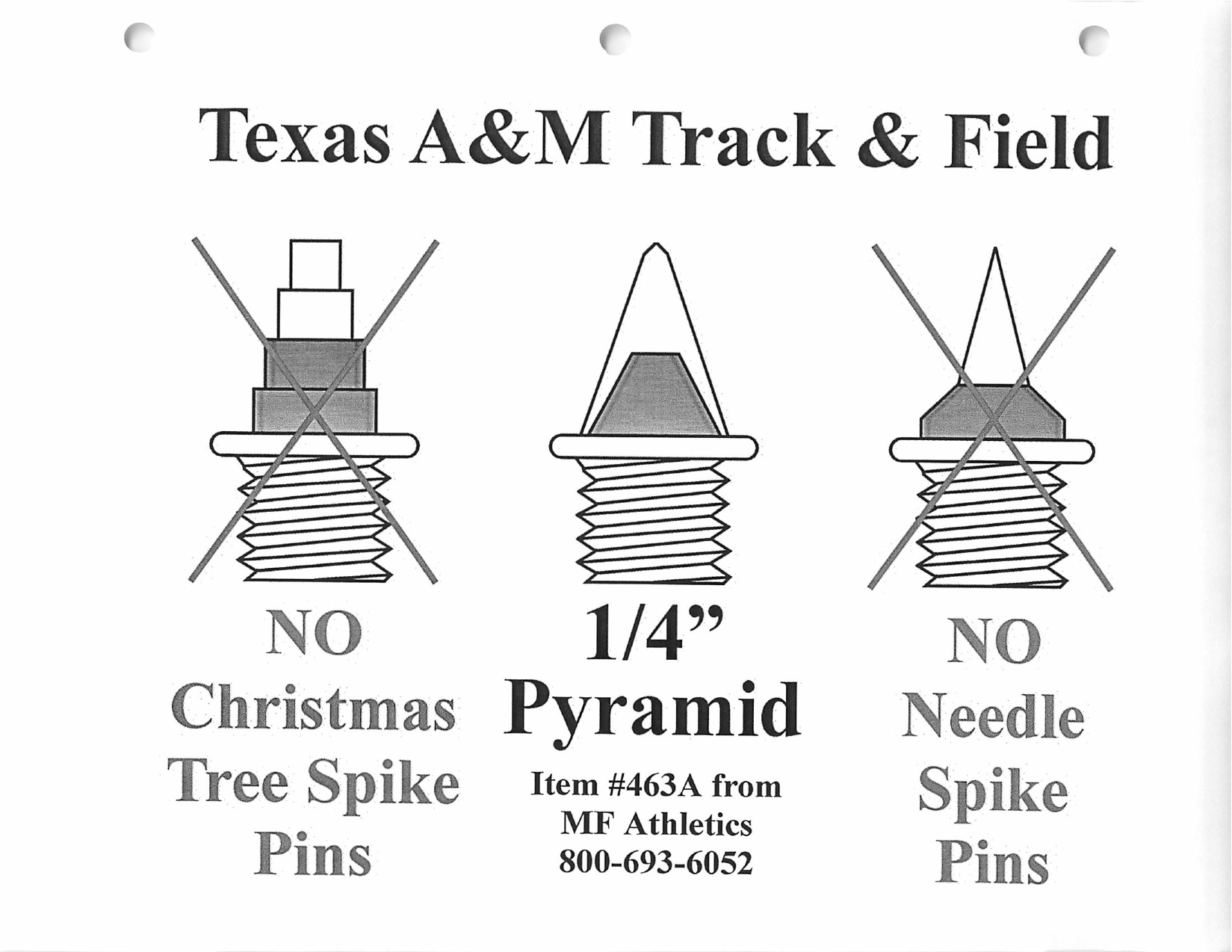 AWARDSThe winner in all Running and Field Events will receive an award.  Awards can be picked up in the Pressly Press Box following the posting of the events results.TRAINING AREAA large tent for athletic trainers will be set up in the southwest corner of the stadium.RESULTSResults will be posted under the south end of the stadium, on floridagators.com, and deltatiming.com as soon as possible.TICKET PRICESWill be available on the Florida Relays website on floridagators.comTENT POLICYThe UAA requires all on-site tents be anchored by weights.  The UAA reserves the right to have unsecure tents removed if they are considered unsafe.   Unsafe conditions would include, but are not limited to, weather/wind conditions and the overall condition (wear and tear) of the tent.WEATHER INFOWeather updates will be on the PA and on the track and field twitter account.  @GATORSTFPETSNo Pets other than trained service animals are allowedAll inquiries for Florida Relays will be sent to: floridarelays@gators.ufl.eduWAIVER OF LIABILITY AND HOLD HARMLESS AGREEMENTIn consideration for participating in the  2017 Pepsi Florida Relays                                                                                   on   March 29 – 31, 2018   (hereinafter referred to as the “Event”), I hereby RELEASE, WAIVE, DISCHARGE AND COVENANT NOT TO SUE the University Athletic Association, Inc., the University of Florida Board of Trustees, the Florida Board of Governors, the State of Florida, and any of their officers, servants, agents, or employees  (hereinafter  referred  to  as  “RELEASEES”)  from  any  and  all  liability,  claims, demands,  actions  and causes  of  action  whatsoever  arising  out  of  or  related to  any loss, damage, or injury, including death, that may be sustained by me, or to any property belonging to me, WHETHER CAUSED BY THE NEGLIGENCE OF THE RELEASEES or otherwise, while participating  in  the  Event,  or  while  in,  on  or  upon  the  premises  where  the  Event  or  any associated activities are being conducted.To the best of my knowledge, I am in good physical condition and am not aware of any physical infirmity which would place me at risk to participate in the Event or any associated activities.  I am fully aware of the risks and hazards connected with the Event and associated activities, including the risk of serious bodily injury.  I hereby elect to participate as a voluntary participant in the Event, and to enter the premises of the facility and engage in such activities knowing that the activities may be hazardous to me and my property.  I VOLUNTARILY ASSUME FULL RESPONSIBILITY FOR ANY RISKS OF LOSS, PROPERTY DAMAGE OR PERSONAL INJURY, INCLUDING DEATH, that may be sustained by me, or any loss or damage to property owned by me, as a result of being engaged in such activities, WHETHER CAUSED BY THE NEGLIGENCE OF RELEASEES or otherwise.  I further hereby AGREE TO INDEMNIFY AND HOLD HARMLESS the RELEASEES from any loss, liability, damage or costs, including court costs and attorney's fees, that they may incur due to my participation in the Event, WHETHER CAUSED BY NEGLIGENCE OF RELEASEES or otherwise.It is my express intent that this Waiver of Liability and Hold Harmless Agreement shall bind the members of my family and spouse if I am alive, and my heirs, assigns and personal representative if I am deceased, and shall be deemed as a RELEASE, WAIVER, DISCHARGE AND COVENANT NOT TO SUE the RELEASEES.  I hereby further agree that this Waiver of Liability and Hold Harmless Agreement shall be construed in accordance with the laws of the State of Florida.  In signing this release, I acknowledge and represent that I have read and understand  it  and  sign  it  voluntarily;  I  am  at  least  eighteen  (18)  years  of  age  and  fully competent; and I execute this Release for full, adequate and complete consideration fully intending to be bound by same.I HAVE READ THIS WAIVER OF LIABILITY AND FULLY UNDERSTAND ITS TERMS, UNDERSTAND THAT I HAVE GIVEN UP SUBSTANTIAL RIGHTS BY SIGNING IT, AND SIGN IT FREELY AND VOLUNTARILY WITHOUT ANY INDUCEMENT.Participant’s Printed Name                                          Signature                                                               Date(If eighteen (18) years of age or older)Parent’s Printed Name                                                Signature                                                               Date(If Participant under eighteen (18) years of age)MenWomen100m – 10.35100m – 11.551500 – 3:451500 – 4:25Steeple – 8:55Steeple – 10:405,000 – 14:105,000 – 16:50110m Hurdles – 13.90100m Hurdles – 13.60